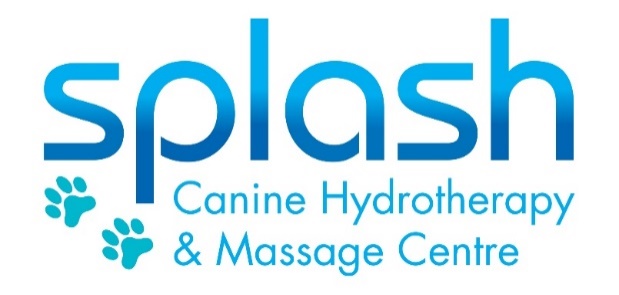 Veterinary Referral Form for HydrotherapyOwner		_____________________________________________________________________Address	_____________________________________________________________________		_____________________________________________________________________Dog’s name	__________________________________ Weight  ___________________________Breed		_________________________________      Age  ____________________________I consent to my vets providing any information about my dog that is required by Splash and give permission for my dog’s medical condition to be discussed at any time if necessary.Signed by owner:    	_______________________________________________________________Veterinary Centre to completeDate registered with practice	______________________________________________Reason for hydrotherapy/	__________________________________________________________Medical conditions														                        __________________________________________________________Surgical procedures		__________________________________________________________& dates				__________________________________________________________Medication			__________________________________________________________Precautions 			__________________________________________________________e.g.   Persistent ear infections, heart murmur, epilepsy.Please provide a copy of the clinical notes.  This is a requirement of my hydrotherapy association and no dog will be allowed to swim until these notes have been received.PLEASE SIGN ON THE REVERSE OF THIS FORMI believe that this dog is suitable for hydrotherapy treatment.  I also give permission for you to provide the client with rehabilitation exercises for the dog to do in between hydrotherapy sessions, should you think it will help with the recovery/mobility of the dog, along with any massage therapy deemed necessary.  I understand that you will refer the client back to us if at any time there are any concerns or any new conditions become obvious.Signed   --------------------------------------------------------------------------------------------Print Name   --------------------------------------------------------------------------------------Date:  ------------------------------------------------------------------------------------------------Practice name/addressIf you would like a progress report after the first course, please		tick the box.Please note:  Hydrotherapist Debbie Poynter holds a Diploma in Canine Massage from The College of Animal Physiotherapy and is also a member of IAAT (International Assoc. of Animal Therapists)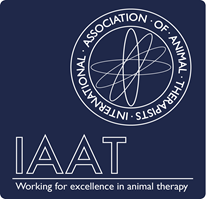 